Проект. Срок антикоррупционной экспертизы календарных 5 дней до 01.04.2015 г.ИВАНОВСКАЯ ОБЛАСТЬАДМИНИСТРАЦИЯ ЮЖСКОГО МУНИЦИПАЛЬНОГО РАЙОНАПОСТАНОВЛЕНИЕот __________________ г. № ______г. ЮжаОб утверждении положения о Порядке осуществления муниципального земельного контроля на территории Южского муниципального районаНа основании, Земельного кодекса Российской Федерации, Федерального закона от 06.10.2003 г. № 131-ФЗ «Об общих принципах организации местного самоуправления», постановления Правительства Ивановской области от 31.12.2014 г. № 603-п «Об утверждении порядка осуществления муниципального земельного контроля на территории муниципальных образований Ивановской области», соглашений о передаче части полномочий в области муниципального земельного контроля, заключенных с Администрациями сельских поселений Южского муниципального района   Администрация Южского муниципального района п о с т а н о в л я е т:Утвердить Порядок осуществления муниципального земельного контроля на территории сельских поселений Южского муниципального района (прилагается).   2. Опубликовать настоящее постановление в официальном издании «Правовой вестник Южского муниципального района».Глава администрацииЮжского муниципального района                                      С.Ю. Кропотов  Приложение к постановлению АдминистрацииЮжского муниципального районаот ____________________ г. № ________ ПОЛОЖЕНИЕО ПОРЯДКЕ ОСУЩЕСТВЛЕНИЯ МУНИЦИПАЛЬНОГОЗЕМЕЛЬНОГО КОНТРОЛЯ НА ТЕРРИТОРИИЮЖСКОГО МУНИЦИПАЛЬНОГО РАЙОНА         1.Настоящее Положение устанавливает порядок организации и осуществления муниципального земельного контроля на территории Южского муниципального района.	    2. Положение о порядке осуществления муниципального земельного контроля (далее – Положение) разработано  в соответствии с Конституцией Российской Федерации,  Земельным кодексом Российской Федерации, Федеральным законом от 06.10.2003 № 131-ФЗ «Об общих принципах организации местного самоуправления в Российской Федерации»,  Федеральным законом от 26.12.2008 № 294-ФЗ «О защите прав юридических лиц и индивидуальных предпринимателей при осуществлении государственного контроля (надзора) и муниципального контроля», Уставом Южского муниципального района, постановлением Правительства Ивановской области от 31.12.2014 г. № 603-п «Об утверждении порядка осуществления муниципального земельного контроля на территории муниципальных образований Ивановской области»      3. Муниципальный земельный контроль – деятельность органов местного самоуправления, уполномоченных на организацию и проведение на территории Южского муниципального района проверок соблюдения юридическими лицами, индивидуальными предпринимателями и гражданами требований законодательства Российской Федерации.                    4. Органом, осуществляющим муниципальный земельный контроль на территории Южского муниципального района, является Администрация Южского муниципального района.                5. Глава Администрации Южского муниципального района организует муниципальный земельный контроль на территории Южского муниципального района.                6. Должностные лица, уполномоченные на осуществление (проведение) муниципального земельного контроля:                - заместитель главы Администрации, начальник отдела правового обеспечения, муниципальной службы и контроля Администрации Южского муниципального района;                - ведущий специалист – муниципальный инспектор отдела правового обеспечения, муниципальной службы и контроля Администрации Южского муниципального района.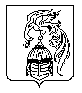 